Following recent guidance from the FA, it is now permissible for coaches to organise competitive training sessions and stage competitive matches. Training sessions can now be held in groups of no more than 30, including coaches.  Outside of the competitive element, socially distancing must be maintained and there will be strict hygiene measures in place. Parents/Carers must sign this consent form to enable their child to partake in competitive training sessions and matches that comply with the FA and Coalpit Heath Football Club Covid-19 guidelines.At every training session and match the coach will take a register of attendees. This information is required to support NHS Track and Trace. Attendance registers will be kept for 21 days. Before every training session or match, attendees must undertake a self assessment to confirm they are not displaying any symptoms, attendees must check for the following symptons:A high temperature (above 38.8c)A new continuous coughShortness of breathA sore throatLoss of or change in normal sense of taste or smellFeeling generally unwellBeen in close contact with/living with a suspected or confirmed case of COVI-19 in the previous two weeksBy signing this consent form, you are agreeing that you will undertake these checks prior to attending training sessions or matches.Coalpit Heath Football Club is a community football club, is it important we demonstrate good practices by following these guidelines and ensuring any training sessions and matches do not have a negative impact on the community or club.If parents/carers attend training sessions or matches, we ask that you abide by social distancing guidelines and do not stand in a group of more than six.Please consider that with younger age groups (as in schools/guidance published by schools) that strict social distancing may be difficult at times due to the age of the child.When attending training sessions or matches at the Manor playing fields, please follow the traffic flow system that has been put in place. Toilets facilities at the Manor Playing Fields will be closed. Coaches will not be able to tie shoelaces or administer basic first aid.Coaches may administer emergency first aid. In such circumstances they will wear a mask, apron and gloves, in line with FA guidance.On arrival, children will be asked to sanitise their hands before, during and after training sessions and matches.We advise parents to ensure their children bring a named water bottle and sanitising solution. The child will be asked by the coach to leave them in their safe zone and to sanitise their hands during the session to ensure good hygiene is maintained.Coaches will sanitise equipment before and after each training session. Children must avoid touching equipment unless requested by the coach and ensure hands are sanitised thoroughly afterwards.Any parents assisting with the setup of equipment must sanitise their hands before and after handling the equipment.Children will be requested to sanitise their hands during training sessions and at half time during matches.Children must listen to the coaches to ensure social distancing is maintained, bad behaviour will result in the child being removed from the session, the parent will be contacted.Coalpit Heath Football Club will do our upmost to keep you and your child safe whilst Covid-19 is in circulation. However, we expect every member to assess the risk to themselves and their families and make appropriate decisions based on those risks. We accept no liability. If we find that members become increasingly infected with Covid-19 we will take appropriate action and that may mean stopping football training for some or all age groups. ConsentI give/do not give consent for my child to participate in training sessions, which will be held within the guidelines set out by the FA and Coalpit Heath Football Club.Child Name:								Age Group:Parent/Carer Name:							Date: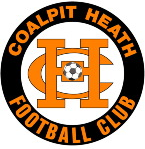 Coalpit Heath Football ClubCovid-19 - Training Consent Form